報名表一、依據：（一）、教育部國民及學前教育署110年5月4日臺教國署幼字第1100052220號函。（二）、雲林縣政府110年5月6日府教特二字第1100526190號函。二、目的：（一）提升家長民眾對兒童權利公約之認知。（二）增進家長民眾親職教養行為符合現有法律規範。三、辦理機關：（一）主辦單位：雲林縣政府。（二）承辦單位：雲林縣斗六市立幼兒園。四、參加對象：本縣斗六市就讀公私立幼兒園幼兒之家長及社區民眾，本場次100人為限。伍、辦理時間：111年3月26日上午8時30分至12時40分。六、活動地點：雲林縣斗六市立幼兒園三樓禮堂。七、報名方式：請於3月18日（星期五）之前報名，聯絡電話：05-5328749轉121或傳真：05-5322230張琬菁組長。八、活動內容：姓名：                                 聯絡方式：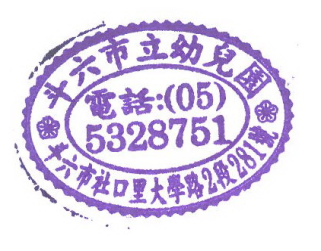 請勾選：  葷食            素食時    間課  程  內  容主講人或帶領人8:10~8:30報  到教保組長8:30~8:40始業式園長陶秀玲8:40~12:40專題演講：兒童權利公約宣導1.公約的緣起。2.兒童權利四原則。3.親職與CRC。4.親子與兒少相關法律規範與規定。王枝燦現職：南華大學  教授